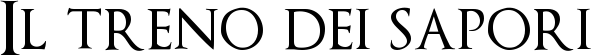 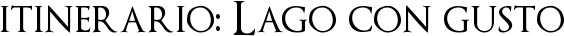 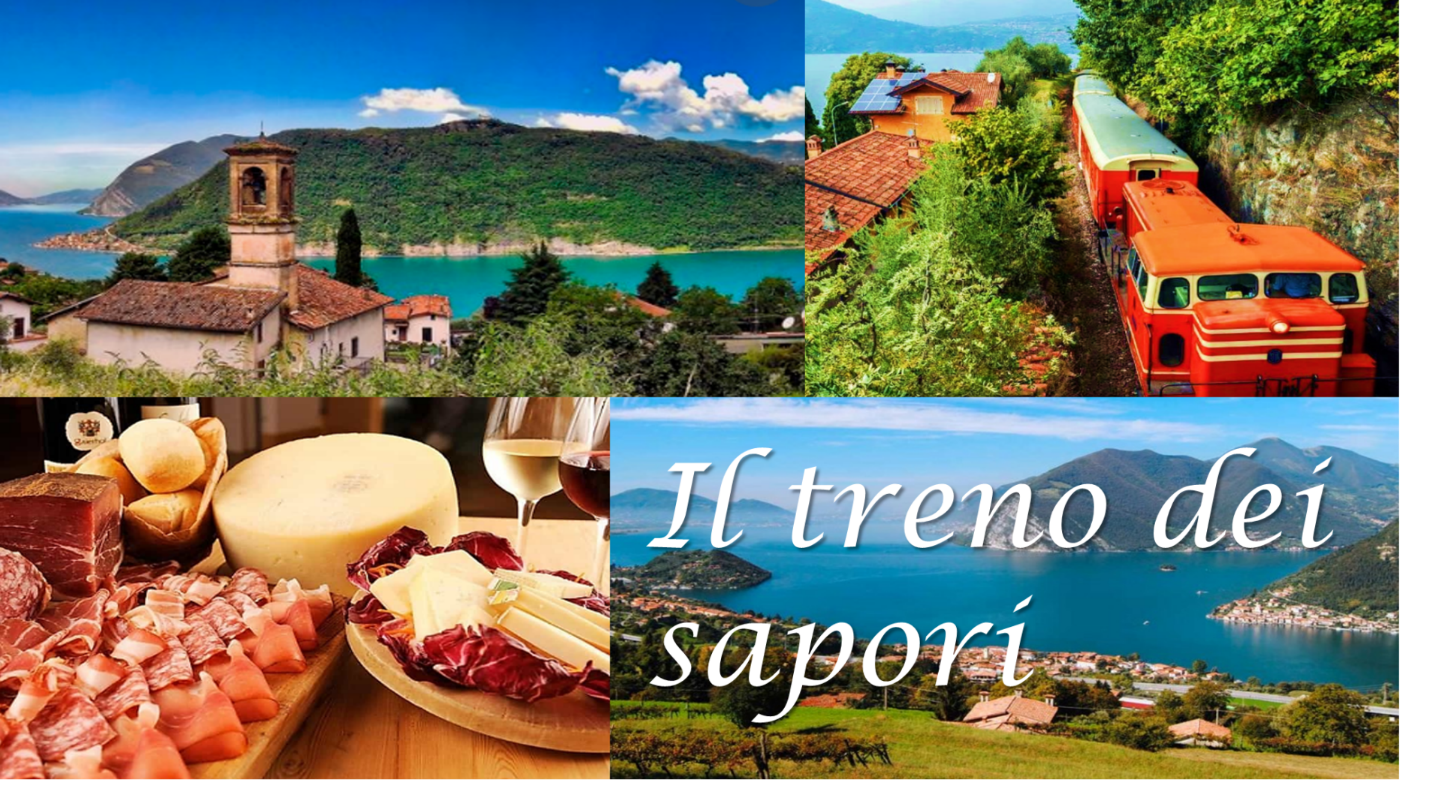 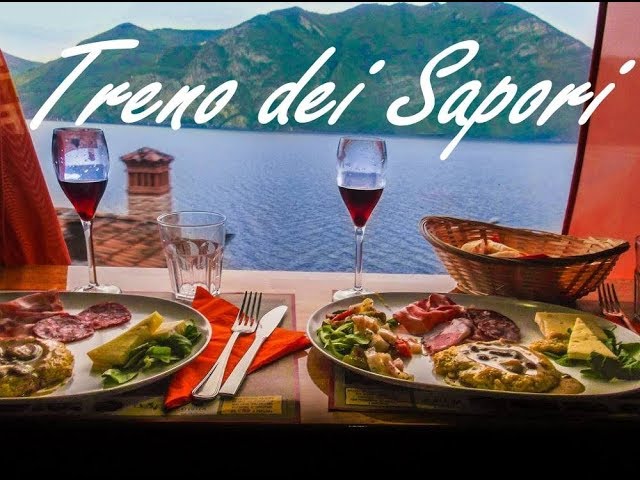 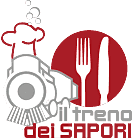 GIOVEDI 22 AGOSTO 2024PROGRAMMA:Ore 7.15                         Ritrovo al deposito bus de maria bus (da riconfermare sotto data) Ore 09.40                      Incontro con la guida alla stazione ferroviaria di Iseo con la guida e visita della cittadina Ore 10:50                     Partenza del Treno dei Sapori in direzione Pisogne con aperitivo di BenvenutoOre 11.30                      Arrivo a Pisogne e visita guidata della chiesa di Santa Maria della Neve, alla scoperta                                                   degli affreschi del grande artista Girolamo Romanino. A seguire servizio di degustazioneOre 14.00/14.30          Tempo libero. Ore 14:37                       Partenza del Treno dei Sapori in direzione Sulzano.Ore 14:55                      Trasferimento all’imbarcadero di Sulzano e partenza a bordo del battello privato in direzione Montisola. Sbarco a Montisola e visita guidata del caratteristico borgo di Peschiera Maraglio.Ore 16.45                           Partenza da Montisola in direzione Iseo.Ore 17:15                            Arrivo a Iseo e termine dei servizi.MENU: Welcome aperitivo, antipasto, un primo, un secondo, dessert, caffè, grappa, acqua (bottiglietta da 0.50cl), degustazione di 3 vini della FranciacortaLA QUOTA DI PARTECIPAZIONE CON UN MINIMO DI 30 PAX è di euro: 100.00Il prezzo include:-	Bus g.t. a/r-	accompagnatore- 	Ticket Treno dei Sapori- 	Servizio catering e menù a bordo del Treno dei Sapori- 	Servizio guida per l’intera giornata-	Visita guidata alla chiesa di Santa Maria della Neve-	Escursione a Montisola comprensiva di ticket battello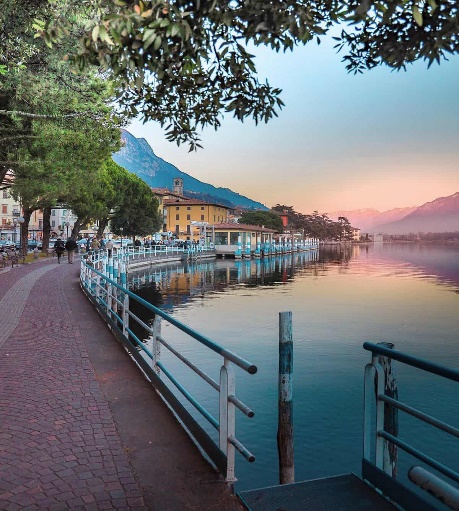 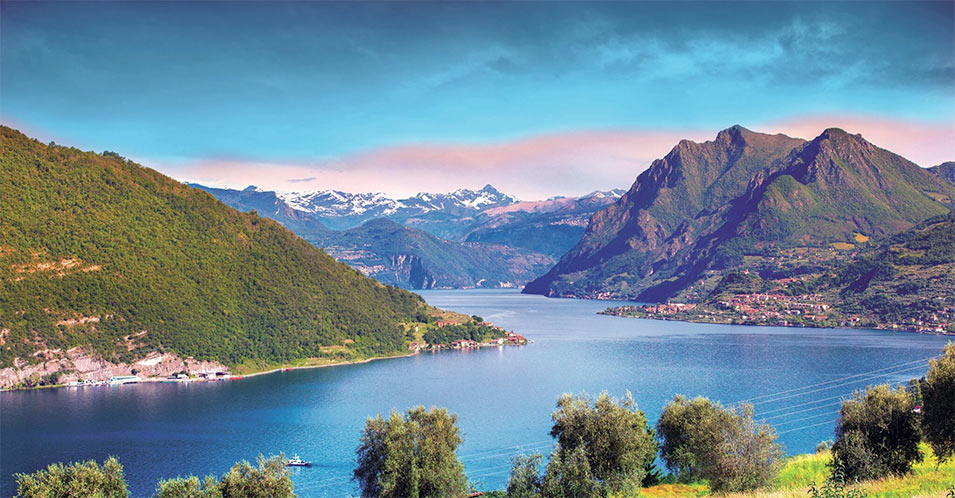 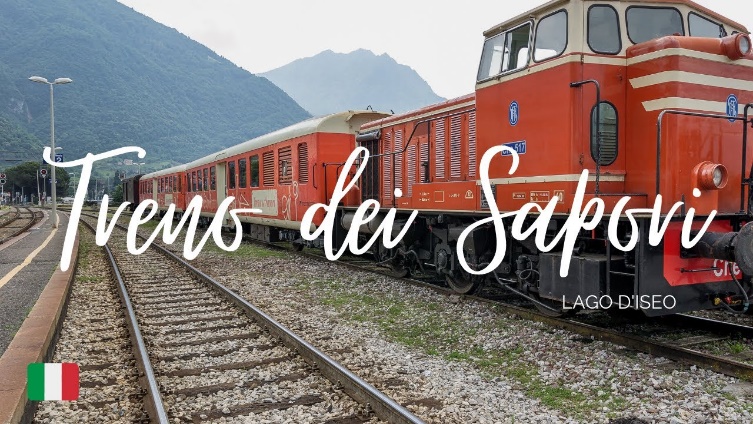 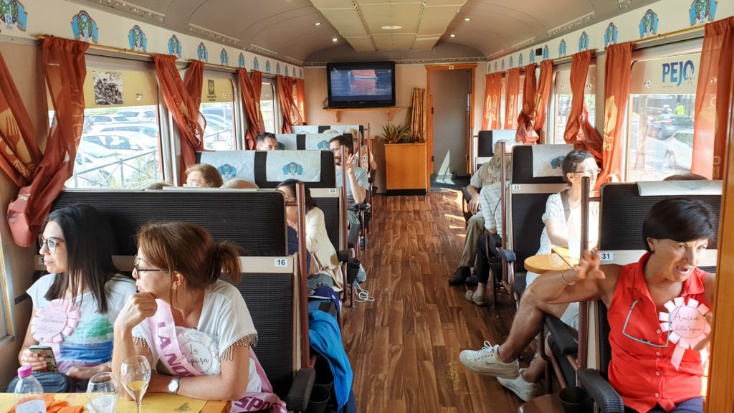 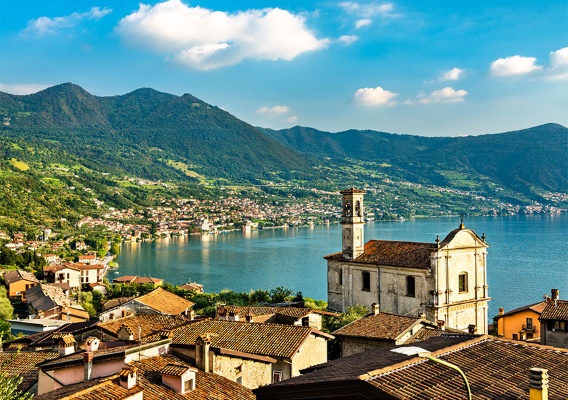 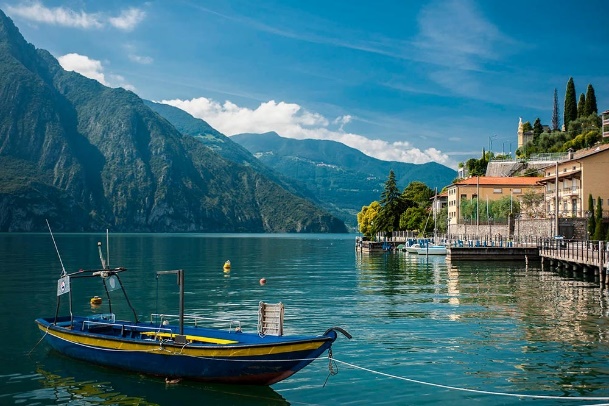 PS le prenotazioni preferibilmente verranno raccolte entro il 22/06/2024.  Acconto all’atto della conferma da versare €50 a persona. – Il programma puo’ essere soggetto ad eventuali variazioni di orario per necessità operative derivanti dall’utilizzo della tratta ferroviaria Brescia /Edolo da parte di Ferrovie Nord. Org. Tecnica de maria viaggi di de maria emanuela –via san gaetano 12 -21010 BESNATE (VA) www.de-maria-viaggi.i termini e condizioni sul sito 0331273422-